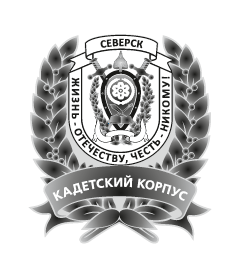 Департамент общего образования Томской областиОбластное государственное бюджетное общеобразовательное учреждениеКадетская школа-интернат «Северский кадетский корпус»(ОГБОУ КШИ  «Северский кадетский корпус»)ПриказЗАТО Северск Томской области01.09.2015                                                                                             № 44/1-одОб утверждении и введении в действие Порядка применения к обучающимся и снятияс обучающихся мер дисциплинарного взысканияВ соответствии со статьей 43 Федерального закона от 29.12.2012 №273-ФЗ                          «Об образовании в Российской Федерации», приказом Минобрнауки РФ №185                                  от 15.03.2013 «Об утверждении порядка применения к обучающимся и снятия                                     с обучающихся мер дисциплинарного взыскания» ПРИКАЗЫВАЮ:1. Утвердить прилагаемый Порядок применения к обучающимся и снятия                           с обучающихся мер дисциплинарного взыскания (далее – Порядок).2. Ввести в действие настоящий Порядок с момента издания настоящего приказа.3. Секретарю ознакомить с приказом должностных лиц под роспись для исполнения в части касающейся с выдачей на руки копии.4. Контроль за исполнением приказа оставляю за собой.Директор ОГБОУ КШИ«Северский кадетский корпус»                                                                               А.О.ОкуневИсп.: Павлова Г.И., заместитель директора по ВРПриложение к приказу №  44/1-од  от  01.09.2015ПОРЯДОКприменения к обучающимся и снятия с обучающихся мер дисциплинарного взысканияОбщие положения1. Настоящий Порядок разработан в соответствии со статьей 43 Федерального закона от 29.12.2012 №273-ФЗ «Об образовании в Российской Федерации», приказом Минобрнауки РФ №185 от 15.03.2013 «Об утверждении порядка применения к обучающимся и снятия с обучающихся мер дисциплинарного взыскания» и определяет правила применения к обучающимся и снятия с обучающихся в образовательной организации мер дисциплинарного взыскания.2. Меры дисциплинарного взыскания к обучающимся применяются за неисполнение или нарушение устава образовательной организации, правил внутреннего распорядка, правил проживания в условиях школы-интерната и иных локальных нормативных актов по вопросам организации и осуществления образовательной деятельности.3. Меры дисциплинарного взыскания не применяются к обучающимся:-начального общего образования;-с ограниченными возможностями здоровья (с задержкой психического развития и различными формами умственной отсталости).4. Не допускается применение мер дисциплинарного взыскания к обучающимся во время их болезни, каникул, академического отпуска.Порядок применения мер дисциплинарных взысканий5. За совершение дисциплинарного проступка к обучающимся могут быть применены меры дисциплинарного взыскания:- замечание;- выговор;- отчисление из школы.В связи со спецификой кадетской школы-интерната с регламентированной жизнедеятельностью кадет, строгим соблюдением воинских ритуалов, полным выполнением всех основных требований Устава корпуса, внутреннего распорядка учреждения к обучающимся ОГБОУ КШИ «Северский кадетский корпус» в качестве меры дисциплинарного взыскания может быть применено:- лишение чина «Кадет» и перевод обучающегося в воспитанники с изъятием нагрудного знака Северского кадетского корпуса и снятия погон.6. За один проступок может быть применен только один вид дисциплинарного взыскания.7. Перед решением о применении того или иного вида дисциплинарного взыскания от обучающегося, допустившего проступок, требуется письменное объяснение по факту (указание времени, места, сути и обстоятельств дисциплинарного проступка).Если по истечении трех учебных дней указанное объяснение не представлено, то руководство образовательной организации составляет соответствующий акт. Отказ обучающегося от предоставления письменного объяснения не является препятствием для применения меры дисциплинарного взыскания.8. При выборе меры дисциплинарного взыскания учитываются: тяжесть дисциплинарного проступка, причины и обстоятельства, при которых он совершен, предыдущее поведение обучающегося, его психофизическое и эмоциональное состояние, в обязательном порядке учитываются мнения ученического совета школы и родительского комитета.9. За негрубый дисциплинарный проступокобучающемуся может быть вынесено замечание.10. В случае признания учащегося виновным в совершении грубого дисциплинарного проступка обучающемуся выносится взыскание в виде выговора, лишения чина «Кадет» и перевода обучающегося в воспитанники с изъятием нагрудного знака Северского кадетского корпуса и снятия погон или отчисления из образовательной организации, при достижении обучающимся 15 лет.Грубым дисциплинарным проступком считается:-неоднократные дисциплинарные проступки;-неоднократное самовольное оставление территории образовательной организации;-появление на территории образовательной организации в состоянии алкогольного, наркотического или иного токсического опьянения;-совершение на территории образовательной организации действия, попадающего под уголовную или административную ответственность;-аморальный проступок, совершенный обучающимся, по месту учебы, связанный с исполнением им своих обязанностей;-оказание негативного влияния обучающимся на других участников образовательного процесса, при нарушении прав, свобод и законных интересов других обучающихся и сотрудников образовательной организации;-неосвоение в установленные сроки образовательной программы, невыполнение учебного плана;-нарушение обучающимся дисциплинарных требований, повлекших за собой тяжкие последствия.11. Мера дисциплинарного взыскания применяется не позднее одного месяца с момента выявления проступка, совершенного обучающимся, не считая период, в течение которого обучающийся отсутствовал в школе на «законных основаниях» - каникулы, болезнь, академический отпуск, а также не учитывая времени, необходимого на учет мнения совета обучающихся, родительского комитета, но не более 7 дней со дня предоставления директору мотивированного мнения указанных советов и органов в письменной форме.12. Применение к обучающемуся мер дисциплинарного взыскания оформляется приказом директора образовательной организации. Данный приказ в течение 3-х дней со дня его издания (не считая времени отсутствия обучающегося в школе) доводится до сведения обучающегося и его родителей (законных представителей).Порядок применения меры дисциплинарного взыскания - отчисление13. Отчисление из образовательной организации является крайней мерой дисциплинарного взыскания.Отчисление несовершеннолетнего обучающегося, достигшего возраста 15 лет, из образовательной организации, как мера дисциплинарного взыскания допускается за неоднократное совершение дисциплинарных поступков, если иные меры дисциплинарного взыскания и меры педагогического воздействия не дали результата, и дальнейшее пребывание обучающегося в образовательной организации, оказывает отрицательное влияние на других обучающихся, нарушает их права и права работников образовательной организации, а также нормальное ее функционирование.14. Отчисление несовершеннолетнего обучающегося как мера дисциплинарного взыскания не применяется, если сроки ранее примененных к обучающемуся мер дисциплинарного взыскания истекли или меры дисциплинарного взыскания сняты в установленном порядке.15. Решение об отчислении несовершеннолетнего обучающегося, достигшего возраста 15 лет и не получившего основного общего образования, как мера дисциплинарного взыскания принимается с учетом мнения его родителей (законных представителей) и с согласия комиссии по делам несовершеннолетних и защите их прав.16. Решение об отчислении детей-сирот и детей, оставшихся без попечения родителей, принимается с согласия комиссии по делам несовершеннолетних и защите их прав и органа опеки и попечительства.17. О факте отчисления несовершеннолетнего обучающегося образовательная организация незамедлительно обязана проинформировать Департамент общего образования Томской области.Департамент общего образования Томской области, родители (законные представители) несовершеннолетнего обучающегося, отчисленного из образовательной организации, не позднее чем в месячный срок принимают меры, обеспечивающие получение несовершеннолетним обучающимся общего образования.Обжалование применения мер дисциплинарного взыскания18. Обучающийся, родители (законные представители) несовершеннолетнего обучающегося вправе обжаловать в Службу медиации (примирения) ОГБОУ КШИ «Северский кадетский корпус» (далее – Служба медиации) по урегулированию споров между участниками образовательных отношений меры дисциплинарного взыскания и их применение к обучающемуся.19. Решение Службы медиации по урегулированию споров между участниками образовательных отношений является обязательным для всех участников образовательных отношений в образовательной организации и подлежит исполнению в сроки, предусмотренные указанным решением.20. Решение Службы медиации по урегулированию споров между участниками образовательных отношений может быть обжаловано в установленном законодательством Российской Федерации порядке.Порядок снятия с обучающегося мер дисциплинарного взыскания:21. Если в течение года со дня применения меры дисциплинарного взыскания к обучающемуся не будет применена новая мера дисциплинарного взыскания, то он считается не имеющим меры дисциплинарного взыскания.Дисциплинарное наказание в образовательной организации снимается по истечении 1 года с момента его применения. 22. По самостоятельному решению директора образовательной организации, по просьбе обучающегося или его родителей (законных представителей) взыскание можно снять и раньше.